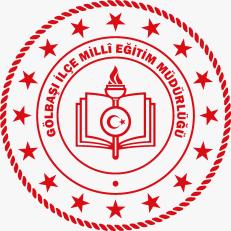 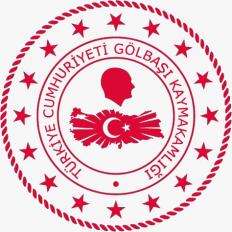 T.CGÖLBAŞI KAYMAKAMLIĞIİlçe Milli Eğitim Müdürlüğü“Öğrenciler Gölbaşı’nda 	Kitapları Yanı Başında”PROJESİ2024GÖLBAŞI İLÇE MİLLİ EĞİTİM MÜDÜRLÜĞÜANA FAALİYETLER1.Projeye katılım gönüllülük esasına dayalıdır. 2.Öğrenciler yarışma sonunda bireysel olarak değerlendirilecektir.3.Kitaplar İlçe Milli Eğitim Müdürlüğünce oluşturulan inceleme komisyonu tarafından seçilecektir.4.Öğrencilere bu şartnamede belirtilen sorumlu oldukları kitaplar için 5 adet çevrimiçi sınav yapılacaktır.5. Öğrenciler, şifre olarak T.C. kimlik numaralarının ilk beş (5) rakamını şifre olarak kullanacaklardır. 6.Sınav sonuçları öğrenci bazlı karne biçiminde olacaktır. Sınav sonuçları sınıf ders analiz raporu olarak gönderilecektir.6.Sınavlara katılacağı beyan edilen öğrenci her sınıf düzeyinde ayrı ayrı, 11 Mart, 29 Mart,16 Nisan, 3 Mayıs,30 Mayıs 2024 tarihlerinde 5 sınava girmek zorundadır.7. 07.03.2024 Perşembe günü 08.00-24.00 saatleri arasında sınavlara hazırlık amacıyla deneme sınavı gerçekleştirilecektir.8.Sınavlar on beşer sorudan oluşacak ve çoktan seçmeli olarak 30 dakika süre içerisinde yapılacaktır.9.Sınav sonuçları sınavı takip eden 3 iş günü içinde okullara duyurulacaktır.10.Sınavlara katılacak öğrenciler okumaları gereken kitapları kendileri temin edecek,  https://golbasi06.meb.gov.tr/  adresinden sınav butonuna girerek önce kendi okullarını bulacaklar, ardından okul numaraları ile TC Kimlik numaralarının ilk 5 hanesini girerek sınavla ilgili tüm şahsi bilgilerine ulaşacaklardır. Sınav esnasında sınav sorularına ya da sınav sonuçlarına ulaşmak için aynı yol takip edilecektir.11.Derecelendirme her sınıf seviyesindeki öğrencilerden 5 sınav sonucunda en çok doğru yanıtı verenler arasından belirlenecektir. Eşit sayıda doğru yanıtı olan öğrencilerden sınavı en kısa sürede bitirenler dereceye girecektir. Burada da eşitlik sağlanması halinde yaşı küçük olan öncelikli sayılacaktır.PROJE TAKVİMİGÖLBAŞI   İLÇE MİLLÎ EĞİTİM MÜDÜRLÜĞÜ İLKOKUL VE ORTAOKULLAR ARASI “ÖĞRENCİLER GÖLBAŞINDA KİTAPLARI YANI BAŞINDA” KİTAP OKUMA YARIŞMASI ŞARTNAMESİBu Şartname; Kitap Okuma Yarışmasının amacını, katılım şartlarını, yarışmanın şeklini, değerlendirme ölçütlerini, verilecek ödüllere ilişkin usul ve esasları kapsar.YARIŞMA ŞARTLARIHer okul istediği kadar öğrenciyle yarışmaya katılabilir. Projeye katılım gönüllülük esasına dayalıdır. Öğrenciler yarışma sonunda bireysel olarak değerlendirilecektir.“Öğrenciler Gölbaşında Kitapları Yanı Başında” Yarışması 5 aşamalı bir yarışmadır.Kitaplar İlçe Millî Eğitim Müdürlüğünce oluşturulan yarışma komisyonu tarafından seçilecektir. Öğrencilere bu şartnamede belirtilen sorumlu oldukları kitaplar için 5’er çevrimiçi sınav yapılacaktır.07.03.2024 Perşembegünü öğrencilere gün boyu sürecek,( 08.00- 24.00 arası ) asıl sınavlara hazırlık amacıyla deneme sınavı yapılacaktır.  Sınav sonuçları öğrenci bazlı karne biçiminde olacaktır. Sınav sonuçları sınıf ders analiz raporu olarak gönderilecektir.Sınavlara katılacağı beyan edilen öğrenci her sınıf düzeyinde ayrı ayrı, Mart ve Nisan, Mayıs aylarında 5 sınava girmek zorundadır.Sınavlar 15’ersorudan oluşacak ve çoktan seçmeli olarak 30 dakika süre içerisinde yapılacaktır.Sınav sonuçları sınavı takip eden 3 iş günü içinde okullara duyurulacaktır.Sınavlara katılacak öğrenciler okumaları gereken kitapları kendileri temin edecek,    : https://golbasi06.meb.gov.tr/ adresinden sınav butonuna girerek önce kendi okullarını bulacaklar, ardından okul numaralarını girerek sınavla ilgili tüm şahsi bilgilerine ulaşacaklardır. Sınav esnasında sınav sorularına ya da sınav sonuçlarına ulaşmak için aynı yol takip edilecektir.Kitaplar aşağıdaki sırayla okunacaktır. Tarihler ve okunacak kitaplar öğrencilerin veri tabanındaki adreslerinde belirtilmiştir.Derecelendirme her şubeden öğrencilerden 5 sınav sonucunda en çok doğru yanıtı verenler arasından belirlenecektir. Eşit sayıda doğru yanıtı olan öğrencilerden sınavı en kısa sürede bitirenler dereceye girecektir. Burada da eşitlik sağlanması halinde yaşı küçük olan öncelikli sayılacaktır.Ödüller 06.06.2024 Perşembe günü yapılacak törenle takdim edilecektir.KOMİSYON ÜYELERİOKUNACAK KİTAPLARÖDÜLLERPROJE ADIÖğrenciler Gölbaşı’nda Kitapları Yanı BaşındaPROJENİN UYGULAMA ALANIİlçemizde bulunan resmi /özel ilkokul ve ortaokullar (1. ve 8. sınıflar hariç)HEDEF KİTLEİlçemizdeki resmi / özel ilkokul ve ortaokullarda   (1. ve 8. sınıflar hariç) eğitim gören öğrencilerPROJE YÜRÜTÜCÜSÜGölbaşı İlçe Millî Eğitim MüdürlüğüPROJE PAYDAŞLARIGölbaşı KaymakamlığıGölbaşı İlçe Milli Eğitim MüdürlüğüPROJE TANIMIİlçemizde bulunan (resmi-özel toplam) 80 okulumuzda öğrenim gören öğrenciler için (2.3.4.5.6.7.sınıf), projede belirlenen takvim çerçevesinde sınavlarla desteklenen ” Kitap Okuma Yarışması” düzenlenecektir.PROJE AMACIÖğrencilerimizin okuma alışkanlığı kazanmalarını sağlayarak, hayal kurma, Türkçeyi doğru, güzel ve etkili kullanma, kelime hazinelerini geliştirme,  okuduğunu anlama ile duygu ve düşüncelerini ifade etme becerilerini geliştirmek.PROJE HEDEFLERİ-Öğrencilerimizin 2024 yılının Mart-Mayıs ayları arasında, toplam 5 kitap okuması,-Mart-Mayıs ayları arasında okunan kitaplarla ilgili yapılacak 5 sınavla 2.sınıftan 7.sınıfa kadar tüm öğrencilerde okuduğunu anlama becerilerinin geliştirilmesi,-Okudukları kitaplarla, öğrencilerin hayal dünyalarının ve yaratıcı düşünme becerilerinin geliştirilmesi, aynı zamanda genel kültür birikimlerinin artırılması,-Dereceye giren öğrencilerin ödüllendirilmesiyle, okumanın özendirilmesi ve teşvik edilmesi,PROJE EYLEM PLANIPROJE EYLEM PLANIProje eylem planının hazırlanması11.12.2023Yarışma için her şubeden sınıf öğretmenleri veya Türkçe öğretmenlerinden müteşekkil bir kitap seçme komisyonu kurulması ve üyelerle toplantı yapılarak süreç hakkında bilgilendirilmeleri21.12.2023Yarışma için 2.sınıftan 7. Sınıfa kadar tüm şubelerde 3 aylık süre zarfında okuyacakları kitapların komisyon tarafından seçilmesi25 Aralık 2023-02 Ocak 2024Yarışma tanıtım videolarının ve posterlerinin hazırlanarak proje tanıtımının ve duyurusunun yapılması05.02.2024-09.02 2024Kitapların okunmaya başlanması09 Şubat 2024Yarışmaya başlanması, ilçemizdeki tüm ilkokul (1. ve 8.sınıflar hariç) ve ortaokul öğrencilerinin sınav için gerekli bilgilerinden oluşan bir veri tabanı oluşturulması09.02 20245 sınavın toplam sonuçlarına göre sınavlarda en çok doğru yanıtı en kısa zamanda veren öğrencilerin sıralamasına göre; her düzeyde ,İlçe genelinde, ilk üç dereceye giren öğrencilerinin ilan edilmesi(Puanlama yapılırken aynı puanı alan öğrencilerden önce kısa sürede yapan burada da eşitlik olursa  yaşı küçük olan öğrenci değerlendirmeye alınacaktır.)06.06.2024Dereceye giren öğrencilere ödüllerinin dağıtılması06.06.2024Sınavlar https://golbasi06.meb.gov.tr/adresindeki sınav butonundan, tüm şubeler için aynı tarih ve saatlerde çevrimiçi olarak gerçekleştirilecektir.Sınavlar https://golbasi06.meb.gov.tr/adresindeki sınav butonundan, tüm şubeler için aynı tarih ve saatlerde çevrimiçi olarak gerçekleştirilecektir.YAPILACAK İŞ VE İŞLEMLERYAPILMA ZAMANIProjenin Birinci Adımı: Hazırlık Aşaması21.12.2023Projenin İkinci Adımı: Okumaların ve Yarışmaların Yapıldığı Hareketlilik Aşaması12.02.2024Projenin Üçüncü Adımı: Değerlendirme ve Ödüllendirmeyi İçeren Final Aşaması06.06.2024YARIŞMAYI DÜZENLEYEN KURUMGÖLBAŞI İLÇE MİLLÎ EĞİTİM MÜDÜRLÜĞÜYARIŞMANIN KONUSU“ÖĞRENCİLER GÖLBAŞI’NDA KİTAPLARI YANI BAŞINDA” KİTAP OKUMA YARIŞMASIYARIŞMANIN AMACIÖğrencilerimize okuma alışkanlığı kazandırmak,Türkçeyi doğru, güzel ve etkili kullanma becerisi kazandırmak ve kelime hazinelerini geliştirmek,Hayal dünyalarını ve kelime dağarcıklarını geliştirmek,Okuduğunu anlayabilme becerisini geliştirebilmek, duygu ve düşüncelerini rahatlıkla ifade edebilme yeteneği geliştirmek,Öğrencilerimizi sosyal medya bağımlılığından koruyabilmek,Öğrencilerimizde sorumluluk duygusunu geliştirmek,Öğrencilerin boş zamanlarını daha etkin ve verimli geçirmesini sağlamak,YARIŞMANIN AMACIÖğrencilerimize okuma alışkanlığı kazandırmak,Türkçeyi doğru, güzel ve etkili kullanma becerisi kazandırmak ve kelime hazinelerini geliştirmek,Hayal dünyalarını ve kelime dağarcıklarını geliştirmek,Okuduğunu anlayabilme becerisini geliştirebilmek, duygu ve düşüncelerini rahatlıkla ifade edebilme yeteneği geliştirmek,Öğrencilerimizi sosyal medya bağımlılığından koruyabilmek,Öğrencilerimizde sorumluluk duygusunu geliştirmek,Öğrencilerin boş zamanlarını daha etkin ve verimli geçirmesini sağlamak,YARIŞMANIN DAYANAĞIMilli Eğitim Bakanlığı İlköğretim Kurumları Yönetmeliği (Madde 22)KATILIMCILARGölbaşı İlçesinde bulunan tüm resmi /özel ilk ve ortaokul öğrencileri (1. ve 8.sınıflar hariç)YARIŞMA TAKVİMİBaşvuru Yeri: https://golbasi06.meb.gov.tr/adresinden “https://golbasi.eduskop.net/ ”  linkinden sınavlara girebileceklerdir. Tüm sınavlar saat 20.00-21.00 arasında yapılacaktır.Ödül Töreni: 06.06.2024 Perşembe günü yapılan törende gerçekleştirilecektir.YARIŞMA YERİSınavların tamamı çevrimiçi olarak gerçekleşecektir.Sıra noAdı soyadıGörevi1Semiha ÖZKUL         İlçe AR-GE Sorumlusu2Mehtap ERDOĞAN    AR-GE Görevli öğretmen3Remziye SELVERSınıf Öğretmeni4Şenay IŞIKSınıf Öğretmeni5Emel YIKILMAZSınıf Öğretmeni6Yeşim YILMAZSınıf Öğretmeni7Gülay MADENSınıf Öğretmeni8Mukadder DUMANSınıf Öğretmeni9Sema KARAKAYATürkçe10Neslihan ACUNERTürkçe11Sinem SEZİKLİTürkçe12Meryem BARASITürkçe13Fatma ŞİMŞEKTürkçe14Hülya KILINÇTürkçeSINIF ADIKİTAP ADLARI-YAZARLARISINAV TARİHSINAV SAATİ2. SINIFLAR2.sınıflarDENEME SINAVI07.03.2024Tüm gün2.sınıflarDÜŞÜNDÜREN YAYINLARI-KORKULARIYLA KONUŞAN ÇOCUK11.03.202420.00-21.002.sınıflarDÜŞÜNDÜREN YAYINLARI-ARKADAŞ SEVGİSİ29.03.202420.00-21.002.sınıflarALİŞ'İN ÖFKESİ16.04.202420.00-21.002.sınıflarKEFİ'NİN MACERALARI - KEFİ TARİHİN PEŞİNDE3.05.202420.00-21.002.sınıflarBİLMİŞ BİTİRMİŞ - ELİM SENDE30.05.202420.00-21.003. SINIFLARDENEME SINAVI07.03.2024Tüm gün3.sınıflarKALEM ORMANI'NIN ŞARKISI11.03.202420.00-21.003.sınıflarDÜŞÜNDÜREN YAYINLARI-HAYALCİ KIZ29.03.202420.00-21.003.sınıflarDEDEMİN SİHİRLİ DÜKKANI16.04.202420.00-21.003.sınıflarDÜŞÜNDÜREN YAYINLARI-AKVARYUMDAKİ GİZEM3.05.202420.00-21.003.sınıflarDÜŞÜNDÜREN YAYINLARI-REKLAM ÇILGINLIĞI30.05.202420.00-21.004. SINIFLARDENEME SINAVI07.03.2024Tüm gün4.sınıflarKALEM ORMANI'NIN ŞARKISI11.03.202420.00-21.004.sınıflarALYA'NIN DÜNYASI - GİZEMLİ DUVAR29.03.202420.00-21.004.sınıflar23 NİSAN KUTLU ÇOCUKLAR MUTLU16.04.202420.00-21.004.sınıflarYABAN ÖRDEĞİ AİLESİNİN GÖÇ YOLCULUĞU3.05.202420.00-21.004.sınıflarZAMANDA YOLCULUK - MAĞARA DEVLERİ30.05.202420.00-21.005. SINIFLARDENEME SINAVI07.03.2024Tüm gün5.sınıflarKIZ KULESİ'NİN BİLİNMEYEN EFSANESİ11.03.202420.00-21.005.sınıflarKARANLIKTAKİ KEŞİF29.03.202420.00-21.005.sınıflarEN YEŞİLLER KULÜBÜ16.04.202420.00-21.005.sınıflarUMUT EKENLER3.05.202420.00-21.005.sınıflarKOŞ KURTAR30.05.202420.00-21.006. SINIFLARDENEME SINAVI07.03.2024Tüm gün6.sınıflarÜÇ AŞAĞI BEŞ YUKARI11.03.202420.00-21.006.sınıflarDEDEM NEREDE?29.03.202420.00-21.006.sınıflarOYUNDA KAL 2 - OYUNDASIN16.04.202420.00-21.006.sınıflarDAĞIN AY’LA BULUŞTUĞU YER3.05.202420.00-21.006.sınıflarZAFERE AÇILAN KAPI30.05.202420.00-21.007. SINIFLAR7.sınıflarDENEME SINAVI07.03.2024Tüm gün7.sınıflarESRARENGİZ KELİMELER11.03.202420.00-21.007.sınıflarDENİZE YAĞAN YILDIZLAR29.03.202420.00-21.007.sınıflarMAVİ YILDIZ16.04.202420.00-21.007.sınıflarKADİM ŞEHRİN ŞİFRELERİ3.05.202420.00-21.007.sınıflarBÜYÜK SIR30.05.202420.00-21.00DERECEİLKOKUL ÖDÜLLERİORTAOKUL ÖDÜLLERİÖĞRETMEN ÖDÜLLERİ1.BisikletBisiklet3 Kitaplık set2.DroneDrone3 Kitaplık set3.Akıllı SaatAkıllı Saat3 Kitaplık set